Directorio de Agencias de PRDirectorio de Municipios de PRDirectorio de Agencias Federales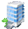 Oficina CentralDirección PostalTeléfonos / FaxHorario de ServicioAve. Ponce de León Núm. 800
Capitol Office Building, Piso 8 y 9
MiramarPO Box 8000San Juan, PR 00910 Tel. (787) 289-7600Tel Audio Impedido: N/AFax: 787-289-1199L-V8:00am-12:00pm1:00pm-4:30pmEjecutivo:Sra. Marta Elisa Fernández PabellónCerca de:Web:https://servicios.adsef.pr.gov/ Sombrilla:Departamento de la FamiliaMapa:Ruta AMA:Parada 18Parada TU:Sagrado Corazón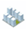 Oficinas de Servicio a través de Puerto RicoOficinas de Servicio a través de Puerto RicoOficinas de Servicio a través de Puerto RicoOficinas de Servicio a través de Puerto RicoPuebloDirección PostalTeléfonos / Fax Horario de ServicioREGIÓN AGUADILLAREGIÓN AGUADILLAREGIÓN AGUADILLAREGIÓN AGUADILLACentro Gubernamental Piso 6Calle Muñoz RiveraEsq. José de Jesús Esteves Núm. 2Aguadilla, PRApartado 970Victoria Station Aguadilla PR 00605Tel: (787) 891-5570Fax: (787) 891-6811L-V8:00am - 4:30pmREGIÓN ARECIBOREGIÓN ARECIBOREGIÓN ARECIBOREGIÓN ARECIBO571 Ave. José Cedeño Arecibo, PRDpto. Familia – Unidad de Correo P.O. Box 504 Arecibo PR 00613Tel: (787) 878-2044Fax: (787) 578-4588L-V8:00am - 4:30pmREGIÓN BAYAMONREGIÓN BAYAMONREGIÓN BAYAMONREGIÓN BAYAMONEdificio Paseo del ParqueCarretera # 167Calle Betances FinalBayamón, PR 00960PO Box 2578Bayamón, PR, 00960Tel.: (787) 269-2222Fax: (787) 787-5086L-V8:00am - 4:30pmREGIÓN CAGUASREGIÓN CAGUASREGIÓN CAGUASREGIÓN CAGUASCentro Gubernamental Piso 3Calle Acosta Esquina GoycoCaguas, PRApartado 638Caguas, PR 00726Tel: (787) 286-9385Tel: (787) 746-3335Tel: (787) 746-7655Fax: (787) 744-0033L-V8:00am - 4:30pmREGIÓN CAROLINACentro de Gobierno Piso 5Ave. Fernández JuncosCarolina, PRPO Box 4707Carolina, PR 00984Tel: (787) 762-3070Fax: (787) 750-3710L-V8:00am - 4:30pmREGIÓN GUAYAMAREGIÓN GUAYAMAREGIÓN GUAYAMAREGIÓN GUAYAMAEdificio Fisa Piso 36 Paseo del Pueblo Guayama, PRApartado 210Guayama, P.R. 00785Tel: (787) 864-4373Tel: (787) 864-2055Tel: (787) 866-4760Fax:(787) 866-0424Fax:(787) 864-6556L-V8:00am - 4:30pmREGION HUMACAOREGION HUMACAOREGION HUMACAOREGION HUMACAOCalle Georgetti Esq. Dr. VidalHumacao, PRApartado 9098 Humacao, PR 00792Tel: (787) 852- 6464         Ext. 245 y 246Tel: (787) 285-7229Tel: (787) 850-4002Fax: (787) 285-0033L-V8:00am - 4:30pmREGIÓN MAYAGUEZREGIÓN MAYAGUEZREGIÓN MAYAGUEZREGIÓN MAYAGUEZEdif. Bianca Núm. 210 OesteCalle CandelariaMayagüez, PRNo DisponibleTel: (787) 834-3030Tel: (787) 833-6015 Fax: (787) 833-6440L-V8:00am - 4:30pmREGIÓN PONCEREGIÓN PONCEREGIÓN PONCEREGIÓN PONCE210 Rpto. Industrial SabanetaPonce, PRPO Box 44Merceditas, PR 00715-0044Tel: (787) 848-4520 - CuadroTel: (787) 842-8245Fax: (787) 844-6692L-V8:00am - 4:30pmREGIÓN SAN JUANREGIÓN SAN JUANREGIÓN SAN JUANREGIÓN SAN JUAN1406 Ave. Ponce de León                               Parada 20  San Juan, PRPO Box 11218San Juan, PR 00910Tel: (787) 724-8585 Ext. 2295Tel: (787) 723-0688Tel: (787) 723-2228Fax: (787) 724-2520L-V8:00am - 4:30pm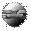 Otros Enlaces